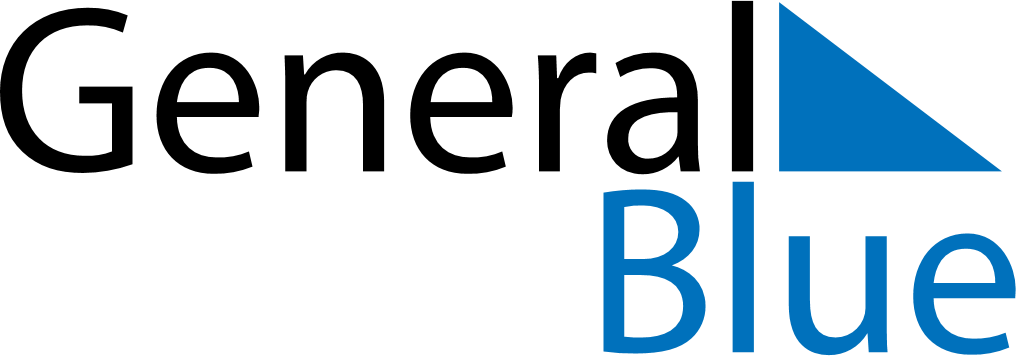 October 2024October 2024October 2024CanadaCanadaMondayTuesdayWednesdayThursdayFridaySaturdaySunday1234567891011121314151617181920Thanksgiving2122232425262728293031Halloween